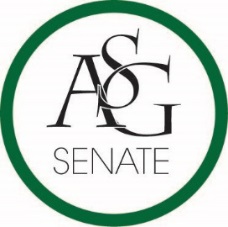 Senate AgendaOctober 2nd, 2018Graduate Education Auditorium, 6:00 PMCall to OrderRoll Call	a. 43 present 	b. 3 proxy 	c. 4 absent Approval of the MinutesSpecial OrdersReports (5 minutes each)Special ReportsAdvisor, Mary SkinnerReminded senators to take care of themselves during this busy time of the semester and that she was always available to help. Graduate Assistants, Joshua Saraping and Sage McCoyPresident, J.P. Gairhan (speaking time extended to 15 minutes, extended by 10) Prescribed to Death Memorial is in the Arkansas Union so please help Trevor out by volunteering at it. It is “Its on Us” week this week so be sure to participate in that as Greek Life has worked really hard on it. ASG Constitution Update ProposalSenators that served on this committee presented the changes to the Senate Body. Vote: ASG Code Update Proposal Senators presented the changes that were made and explained to the background of them. Reminded senators that the code is much easier to update then the constitution and is reflective of that. Discussion and Explanation was given regarding the salary increases. Vote: Vice-President, Abigail WalkerReminded Senators of the Chancellors Ball next Wednesday with doors opening at 6 pm. Gave senators an update on homecoming. Treasurer, Isamar Garcia (speaking time extended by 5 minutes, extended by 5 minutes) Funding session tomorrow from 5-6 pm. ASG Budget ApprovalThe ASG Budget was removed off of the table for a vote. Secretary, Luke HumphreyMentioned #StudentsFirstTuesday’s and encouraged Senators to use it and make ASG more transparent for the campus. Chief Justice, Julianna TidwellJustice confirmationProxy confirmation President Gairhan introduced the nominee’s. Each nominee answered questions from Senators and defended their nomination. GSC Speaker, Arley WardCabinet ReportsChief of Staff, Carus NewmanDeputy Director of Athletic Relations was added as a new position. Hotdogs with HeadHogs will be on the union mall with several of our athletic head coaches. Gave a thank you to senators that are working together with Cabinet members. Register to vote in the upcoming election.  FLF Coordinator, Will ClarkChair of the Senate, Colman BetlerCampus Council Nominations for 15 Senators that serve on the committee as an ASG Senator. Appointments, Nominations, and ElectionsCampus Council AppointmentsSenator Ehlers Senator Dorf Senator Gregory Senator Simpson Senator Gardner Senator Bhimani Senator Gairhan Senator Sebree Senator Davenport Senator Dahlem Senator Hewett Senator Petigna Senator Lee Senator Gauthier Senator Martinez Vote by acclimation, approved.Public Comment (3 at 2 minutes each)A. Maria Calderon: Director of Safety for ASG, discussed her events coming up and 		           Encouraged senators to get involved. Old Business New BusinessASG Senate Resolution No. 1 - A Resolution to Support the Re-drafting of University Absence PolicyAuthored by Senator Cassidy Cook and Senator Kianna SarvestaniExplained the background of this and that the senators had gone to Committee meeting for Senate meeting. The Senators are just wanting to start the process of working on this again. Sponsored by Senator Olivia Chambers, Senator Katelyn Collison and Senator Warrington SebreeASG Senate Resolution No. 2 - A Resolution to Support the Expansion of the Title IX Office Authored by Senator Daniel Webster and Director of Safety Maria Calderon (speakers time extended by 3 minutes) Gave the background of this and acknowledge that this was a large problem. Maria explained that she worked for the office and has seen this firsthand and really supports this. Senators asked questions regarding the resolution. Sponsored by Senator Hope Davenport, Senator Samantha Gregory, and Senator Katie GardnerAnnouncementsAdjournment